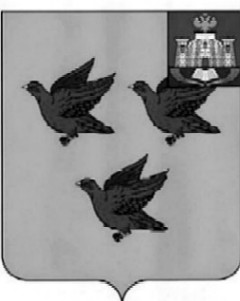 РОССИЙСКАЯ ФЕДЕРАЦИЯОРЛОВСКАЯ ОБЛАСТЬАДМИНИСТРАЦИЯ ГОРОДА ЛИВНЫПОСТАНОВЛЕНИЕ11  октября  2019 года			                                                                № 86           г. ЛивныО тарифах на услугибани МУКП «Ливенское»        В соответствии с Федеральными законами от 6 октября 2003 года  №131– ФЗ «Об общих принципах организации местного самоуправления в Российской Федерации», от 14 ноября 2002 года № 161-ФЗ «О государственных и муниципальных унитарных предприятиях», Порядком установления (изменения) тарифов на услуги (работы), предоставляемые (выполняемые) муниципальными предприятиями и учреждениями города Ливны Орловской области, утвержденным решением Ливенского городского Совета  народных депутатов от 24 сентября 2015 года № 50/474-ГС  администрация города  п о с т а н о в л я е т:        1. Установить тарифы на услуги бани МУКП «Ливенское» согласно приложению к настоящему постановлению.        2. Настоящее постановление вступает в силу с 1 ноября  2019 года.        3. Признать  постановление администрации города от 24 сентября 2018 года № 102 «О тарифах на услуги бани МУКП «Ливенское» утратившим силу.        4. Опубликовать настоящее постановление в газете «Ливенский вестник» и разместить на официальном  сайте администрации города Ливны в сети Интернет.5. Контроль за исполнением настоящего постановления возложить на первого заместителя главы администрации города Л. И. Полунину.Глава города                                                                                     С.А. ТрубицинПриложениек постановлению администрации городаот 11   октября      2019 г.   №   86Тарифына услуги бани МУКП «Ливенское»Вид услугиЕдиница  измеренияТарифы, руб.1.Помывка в общем отделении бани1 помывка190,02.Помывка в общем отделении бани  пятница, суббота для пенсионеров (при предъявлении пенсионного удостоверения)1 помывка130,03.Помывка в душе1 помывка190,04.Помывка в ванне1 помывка190,05.Помывка в номерах высшего разряда:5.13-х местный номер 1 час570,05.26-ти местный номер1 час690,0